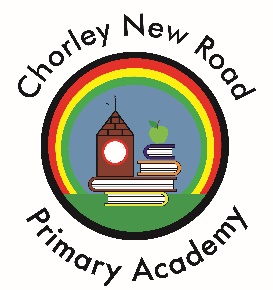 SEND Graduated Offer during Lockdown EHCP Going forward, further opportunities for training and support materials from JK to aid parental engagement.  Every morning – Extra input in the morning each day/ TA or teacher An extra 2 sessions a week with TA or teacher linked to their EHCP targets  At least  2 separate assignments set to meet their needs. SEN/ Lach Going forward further opportunities for training and support materials from JK to aid parental engagement.  Every morning– Extra input each day by the TA or teacher (after initial meeting). Separate assignments based on basic skills to meet needs. Universal Offer  All offered laptops and I-pads to support learning.  Daily Teams meetings  Assignments set and feedback given 